                       Меню горячего питания                                              «21» мая 2021г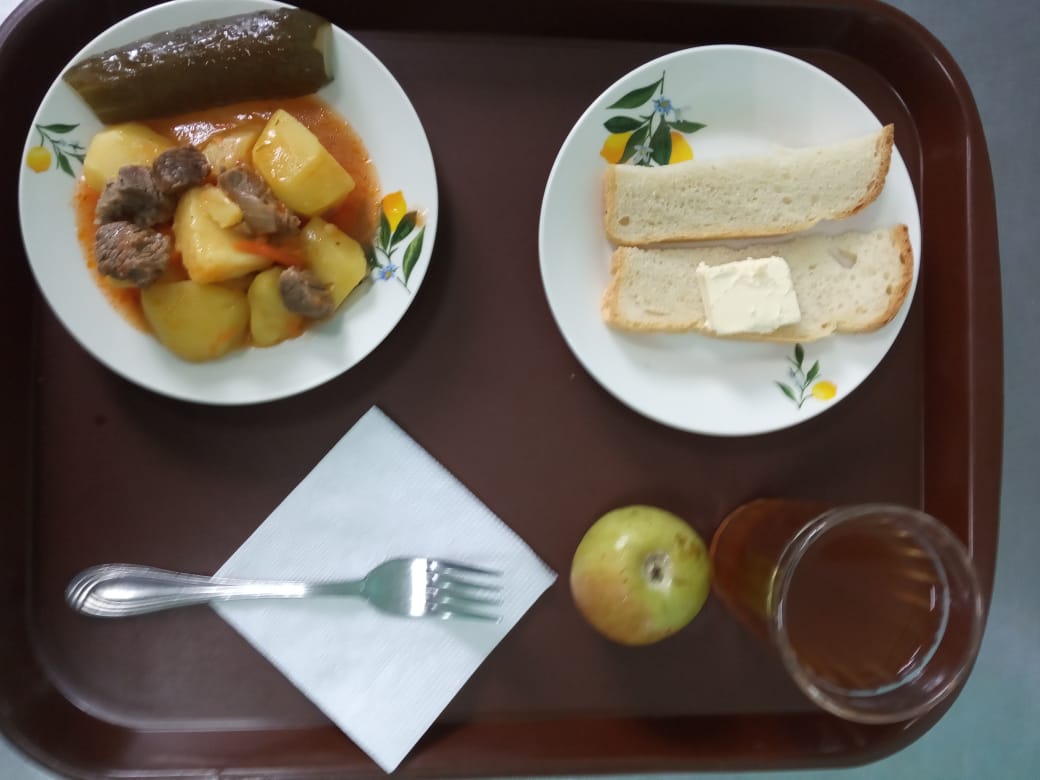 Наименование блюдаМасса порции, гПищевые вещества, гПищевые вещества, гПищевые вещества, гЭнергетическая ценность, ккал.белкижирыуглеводыОгурец соленый500,350,050,956,0Рагу из говядины1759,8017,4815,73345,60Хлеб пшеничный432,00,1510,5058,50Компот из смеси сухофруктов2000,660,0932,0175,82Бутерброд с маслом сливочным301,775,6111,16102,0Яблоко1000,010,009,8047,014,5923,3880,15634,92